3 сынып.QR-КОДТЫ ПАЙДАЛАНУ ТӘРТІБІ1.СМАРТФОНДЫ НЕМЕСЕ ПЛАНШЕТТІ ИНТЕРНЕТКЕ ҚОСЫҢЫЗ2.СМАРТФОН НЕМЕСЕ ПЛАНШЕТТЕРІҢГЕ СКАНЕР QR-КОД                                   БАҒДАРЛАМАСЫН ОРНАТЫҢЫЗ3. КІТАП МҰҚАБАСЫНДЫҒЫ QR-КОДТЫ ОҚЫҢЫЗР/сОқулық атауыСілтемесі (ссылка)QR-коды1Қазақ тілі. 1-бөлім.http://books.atamura.kz/oc/index.php/s/f5uDRO2cTFiR0q1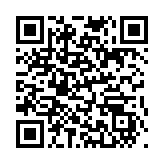 2Қазақ тілі. 2-бөлім.https://www.okulyk.kz/aza-tili/51/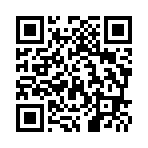 3Әдебиеттік оқу. 1- бөлім.http://books.atamura.kz/oc/index.php/s/aE8rKVz8XmPBguS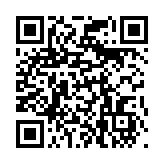 4Әдебиеттік оқу. 2-бөлім.http://books.atamura.kz/oc/index.php/s/OZuF7JbuUqERnpS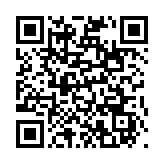 5Математика. 1-4 бөлімдер.https://www.opiq.kz/Kit/Details/21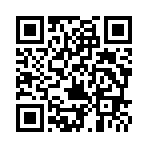 6Шетел тіліhttps://expresspublishing.kz/smiles-3/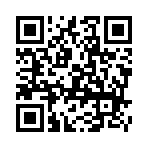 7Русский язык. 1,2 частьhttps://www.opiq.kz/Kit/Details/23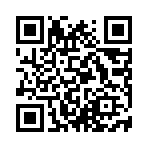 8Жаратылыстану. 1-бөлім.https://textbooks.nis.edu.kz/product/жаратылыстану-оқулық-1-бөлім/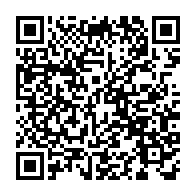 9Жаратылыстану.2-бөлім.https://textbooks.nis.edu.kz/product/жаратылыстану-оқулық-2-бөлім/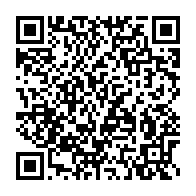 10Музыкаhttp://books.atamura.kz/oc/index.php/s/VIDWtaA9hp8Xyqv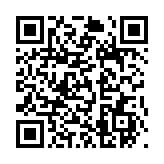 11Дүниетану.http://books.atamura.kz/oc/index.php/s/k7pr7GZIL9uZ01f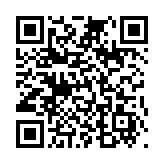 12Өзін-өзі тану.http://school.ozin-ozi-tanu.kz/library/show/id/37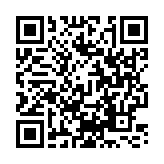 13Көркем еңбек.http://books.atamura.kz/oc/index.php/s/W8ZGxv8wKU1DAoE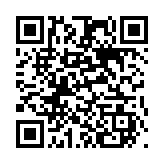 14Ақпараттық – коммуникациялық технология.https://www.armanpv.com/3-klass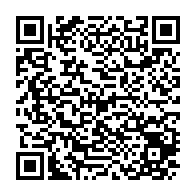 